RWI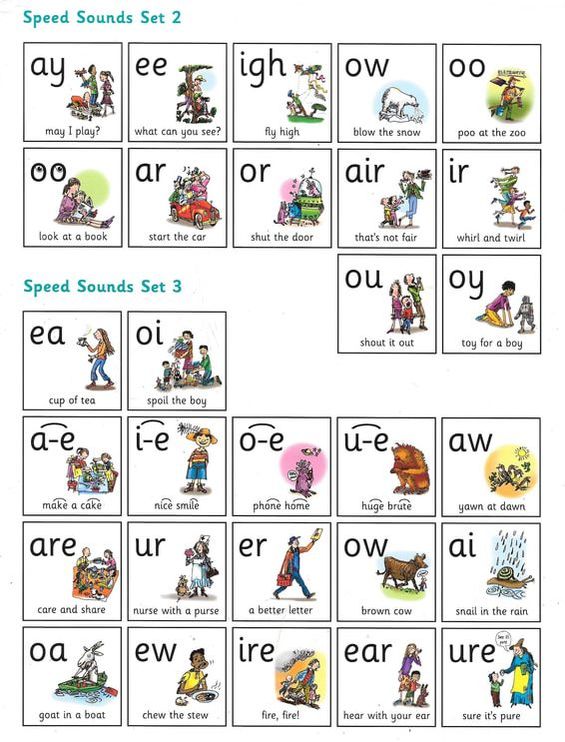 Order of sounds to be taught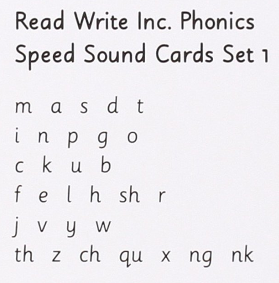 